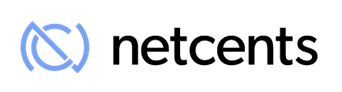 NetCents Technology Announces That the First Phase of Integration with Aliant Payments is CompleteVANCOUVER, B.C., December 18, 2017 – NetCents Technology Inc. (“NetCents” or the “Company") (CSE: NC / Frankfurt: 26N) is pleased to announce that the first phase of integration into Aliant Payment Systems (Aliant) has now been completed. NetCents and Aliant have entered into an exclusive five (5) year revenue sharing agreement that will see Aliant offering a white-labelled NetCents cryptocurrency processing solution to their network of 7,000 US-based merchants. The NetCents platform will be the underlying technology that processes all of Aliant’s cryptocurrency transactions.The first phase of the integration involved setting up the Aliant environment to work with the NetCents cryptocurrency merchant gateway along with the development of requested custom built feature sets. Currently, the Company is finalizing the live environment testing phase to ensure that the system runs seamlessly when the platform is deployed.“The first phase of the integration is now complete and we are now testing in a live environment,” said Mehdi Mehrtash, CTO of NetCents Technology. “The integration process has gone very smoothly, and we are a couple of weeks ahead of our planned implementation and rollout schedule.”Once testing in the live environment is completed, the project will move into the final testing and integration stage prior to the service going live across the Aliant merchant network. NetCents anticipates that live transactions will commence before the New Year.“This is just the first of several major partnership implementations in the first quarter of 2018,” added Clayton Moore. “In addition to the Aliant Merchant Network, we are rolling out our merchant gateway integrations with the Flexepin and Poynt Smart Terminals merchant networks. These merchant networks give NetCents multiple points of distribution over the coming years and brings us one step closer to becoming the next-generation blockchain financial company in 2018.”Once the Aliant cryptocurrency processing solution has been fully deployed, NetCents will begin working on the second stage of the agreement that will see the NetCents Coin integrated into the settlement options. Allowing the Aliant merchant network to automatically accept the NetCents Coin as tender for online purchases.About AliantAliant Payment Systems is an international merchant services and credit card processing company, with corporate offices in Fort Lauderdale, Florida. Aliant provides credit card processing and payment processing accounts for businesses worldwide, with a highly professional management staff who offer 14 years of experience in account set up, customer service and development. Aliant has aligned itself only with the finest in the industry when it comes to providing merchant services. Additionally, Aliant offers a complete line of credit card machines and ATMs to offer the highest in convenience and efficiency to your business and its customers.http://www.aliantpayments.com/About NetCentsNetCents is a next-generation online payment processing platform, offering consumers and merchants online services for managing electronic payments. The Company is focused on capturing the migration from cash to digital currency by utilizing innovative Blockchain Technology to provide payment solutions that are simple to use, secure and worry-free. NetCents works with its financial partners, mobile operators, exchanges, etc., to streamline the user experience of transacting online. NetCents Technology is integrated into the Automated Clearing House ("ACH") and is registered as a Money Services Business (MSB) with FINTRAC, which ensures our consumer's security and privacy. NetCents is available for deposits from 194 Countries around the World, providing you with the freedom to choose to Pay. Your Way. ™For more information, please visit the corporate website at www.net-cents.com or contact Gord Jessop, President: gord.jessop@net-cents.com.On Behalf of the Board of Directors NetCents Technology Inc.“Clayton Moore”Clayton Moore, CEO, Founder and DirectorNetCents Technology Inc.Suite 880, 505 Burrard St (Bentall 1), Vancouver, BC, V7X 1M4Cautionary Note Regarding Forward-Looking InformationThis release includes certain statements that may be deemed "forward-looking statements". All statements in this release, other than statements of historical facts, that address events or developments that the Company expects to occur, are forward-looking statements. Forward-looking statements are statements that are not historical facts and are generally, but not always, identified by the words "expects", "plans", "anticipates", "believes", "intends", "estimates", "projects", "potential" and similar expressions, or that events or conditions "will", "would", "may", "could" or "should" occur. Although the Company believes the expectations expressed in such forward-looking statements are based on reasonable assumptions, such statements are not guarantees of future performance, and actual results may differ materially from those in the forward-looking statements. Factors that could cause the actual results to differ materially from those in forward-looking statements include regulatory actions, market prices, and continued availability of capital and financing, and general economic, market or business conditions. Investors are cautioned that any such statements are not guarantees of future performance and actual results or developments may differ materially from those projected in the forward-looking statements. Forward-looking statements are based on the beliefs, estimates, and opinions of the Company's management on the date the statements are made. Except as required by applicable securities laws, the Company undertakes no obligation to update these forward-looking statements in the event that management's beliefs, estimates or opinions, or other factors, should change.